DİYALİZ EĞİTİM MERKEZİ EĞİTİM PROGRAMI Kocaeli Üniversitesi Araştırma ve Uygulama Hastanesi tarafından hekimlerin için hemodiyaliz sertifika eğitim programı açılacaktır. Başvuru tarihleri ve gerekli bilgiler aşağıda belirtilmiştir. 2022 Yılı Diyaliz Eğitim Programı	                    Kursiyer SayısıNOT: Kamu Kurum çalışanları bağlı bulundukları il sağlık müdürlüklerine başvuracaklardır. 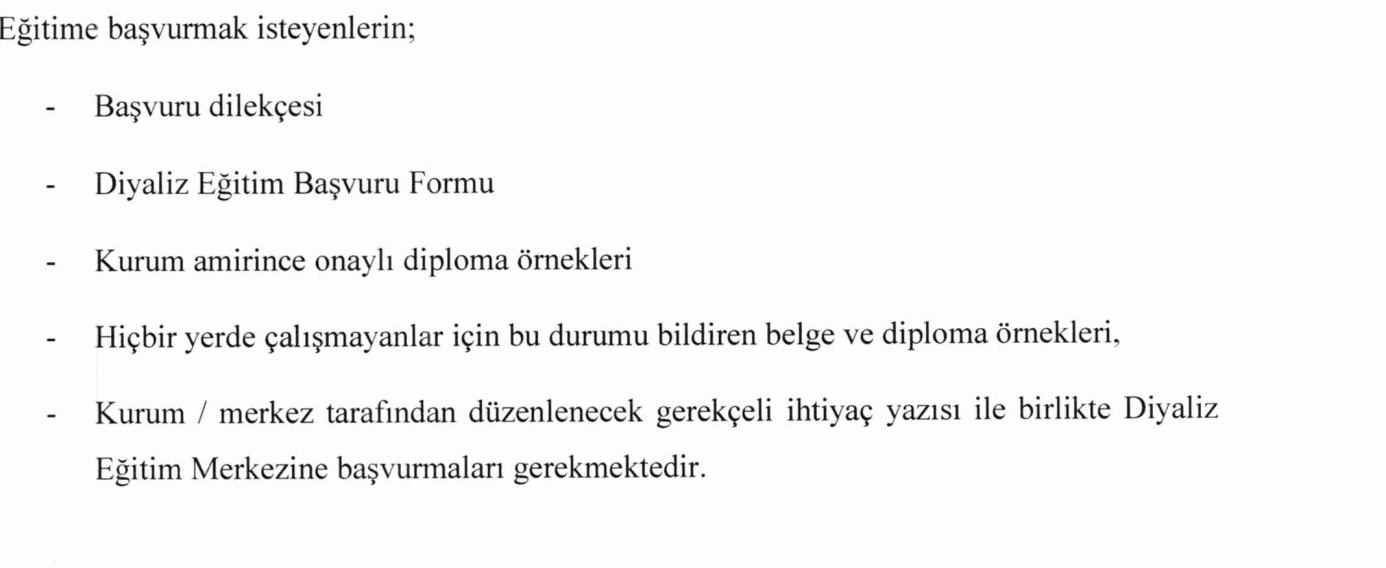 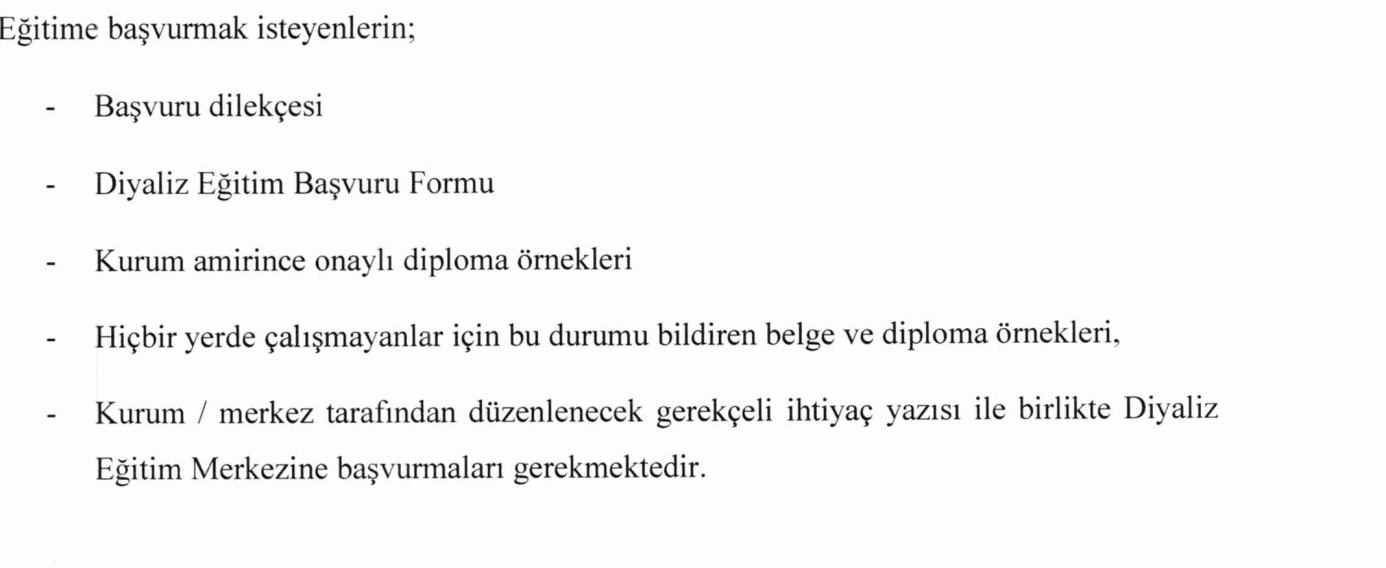 Eğitimin AdıHekimler için hemodiyaliz sertifika eğitimi İliKocaeliDiyaliz Eğitim Merkezinin AdıKocaeli Üniversitesi Araştırma ve Uygulama Hastanesi Hemodiyaliz Ünitesi Eğitim MerkeziDiyaliz Eğitim Merkezi İletişim Bilgileri 0.262 303 85 500.262 303 85 68 Uzman Hekim                1Pratisyen Hekim                1Başvuru Tarihleri01.05.2022-01.06.2022Eğitim Tarihi01.07.2022-01.11.2022